DO PÔR DO SOL ÀS AURORAS BOREAIS: ZENITH ADICIONA DOIS MODELOS EVOCATIVOS À LINHA DEFY MIDNIGHTA primeira coleção DEFY da Zenith concebida exclusivamente para mulheres, a DEFY Midnight foi lançada em 2020 para satisfazer quem procura uma confiante força feminina no universo relojoeiro. Reconhecido excecionalmente como um relógio versátil, ao mesmo tempo desportivo e chique, e com um design distintamente cósmico, o DEFY Midnight foi concebido para todas as mulheres de espírito livre que perseguem os seus sonhos. DEFY Midnight acompanha de forma versátil as mulheres independentes de hoje, tal como se destaca na plataforma ZENITH DREAMHERS, onde mulheres realizadas e com uma voz ativa partilham as suas experiências e encorajam outras mulheres a lutarem pelos seus sonhos. A coleção acolhe agora duas novas adições inspiradas num elemento central na história da Zenith - o céu noturno estrelado - e em alguns dos seus efémeros, mas infinitamente cativantes fenómenos: o DEFY Midnight Sunset e o DEFY Midnight Borealis.Alojados numa caixa em aço inoxidável de 36 mm, embelezada com diamantes brancos de corte brilhante na luneta, estes dois vibrantes modelos reinterpretam o artesanato tradicional de uma forma nova e sem precedentes. Os mostradores, com uma gravação guilhoché e um radiante motivo de ondas, como raios de luz que emanam da estrela aplicada perto do topo, oferecem de uma forma inesperada e visualmente apelativa uma nova visão desta arte ancestral.No DEFY Midnight Sunset, o mostrador passa discretamente de um vermelho quente para um amarelo profundo, num perfeito gradiente de cores que recorda o céu efémero mas de cortar a respiração, quando o sol lança os seus últimos raios de luz e se prepara para dar lugar à noite.Como o seu nome indica, o DEFY Midnight Borealis evoca o fenómeno das auroras boreais que se pode observar no Círculo Polar Ártico, através de um mostrador azul meia-noite que se vai transformado de forma gradual e descendente num verde esmeralda brilhante. Em ambos os modelos, todos os índices das horas receberam a aplicação de diamantes brancos, exceto às 3 horas, onde se encontra a janela da data. Visível através do fundo da caixa em safira, o DEFY Midnight está equipado com o calibre de manufatura Elite 670 automático, que proporciona uma reserva de marcha de 50 horas. A massa oscilante em formato de estrela confere um toque celestial ao movimento.Uma das características que tornam o DEFY Midnight tão versátil e facilmente adaptável a qualquer visual ou ocasião é o seu mecanismo de troca rápida de braceletes, que permite que a bracelete integrada em aço inoxidável possa ser facilmente trocada por qualquer uma das três fornecidas em pele, têxtil e borracha, sem precisar de qualquer ferramenta. O DEFY Midnight é entregue numa caixa especial - que funciona também como estojo para guardar artigos preciosos - e inclui três braceletes coloridas adicionais e um fecho extensível intercambiável.E agora, em parceria com a Nona Source, uma start-up incubada pela LVMH, a Zenith está a introduzir uma nova linha ultramoderna de braceletes fabricadas de forma sustentável, criadas a partir de tecidos de stocks remanescentes das mais prestigiadas Fashion & Leather Goods Maisons do grupo, que são reciclados e transformados em sumptuosas braceletes numa ampla gama de têxteis e cores.Disponíveis nas boutiques Zenith e em distribuidores autorizados de todo o mundo, os DEFY Midnight Sunset & Borealis são adições irresistíveis à coleção de relógios ultramoderna e confiantemente feminina que foi concebida para mulheres que procuram algo visualmente extraordinário, mas facilmente utilizável.ZENITH: O CÉU É O LIMITE.A Zenith existe para inspirar todas as pessoas a perseguirem os seus sonhos e a tornarem-nos realidade, contra todas as probabilidades. Após a sua fundação em 1865, a Zenith tornou-se a primeira manufatura relojoeira na aceção moderna do termo e os seus relógios têm acompanhado figuras extraordinárias que sonharam mais alto e conseguiram alcançar o impossível, desde o voo histórico de Louis Blériot sobre o Canal da Mancha até ao salto em queda livre estratosférico e recordista de Felix Baumgartner. A Zenith está também a destacar mulheres visionárias e pioneiras, no passado e no presente, celebrando os feitos alcançados e criando a plataforma DREAMHERS, onde as mulheres podem partilhar as suas experiências e inspirar outras mulheres a concretizar os seus sonhos.A Zenith usa exclusivamente movimentos desenvolvidos e manufaturados internamente em todos os seus relógios. Desde a criação do El Primero em 1969, o primeiro calibre de cronógrafo automático do mundo, a Zenith desenvolveu a mestria na complicação com ainda mais precisão, capaz de medições com uma precisão de 1/10 de segundo nas linhas Chronomaster mais recentes e de 1/100 de segundo na coleção DEFY. A Zenith tem vindo a moldar o futuro da relojoaria suíça desde 1865, acompanhando aqueles que ousam desafiar-se a si próprios e a quebrar barreiras. Agora, é a sua vez de atingir o céu.DEFY MIDNIGHT SUNSETReferência: 16.9200.670/33.MI001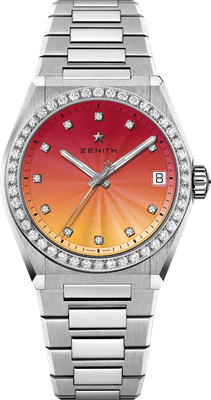 Pontos principais: caixa de 36 mm específica para mulher. Mostrador gradiente. Sistema de braceletes totalmente intercambiáveis. Inclui estojo com braceletes: 3 braceletes de cores diferentes + um fecho extensível intercambiávelMovimento: Elite 670 SK, automáticoFrequência: 28 800 VpH (4 Hz)Reserva de marcha: mínimo de 50 horasFunções: horas e minutos no centro. Ponteiro de segundos central. Indicação da data às 3 horasPreço: 11400 CHFCravejamento: 1,48 quilates, Luneta 44 diamantes VS de corte brilhante, Mostrador 11 diamantes VS de corte brilhanteMaterial: aço inoxidável com luneta cravejada com diamantesEstanqueidade: 10 ATM Mostrador: Gradiente e guilloché do vermelho ao amareloCaixa: 36 mmÍndices das horas: índices das horas em diamantePonteiros: revestidos a ródio, facetados e revestidos com Super-Luminova SLN C1Bracelete e fivela: em aço inoxidável com sistema de braceletes intercambiáveis. Fornecido com 3 braceletes de cores diferentes.DEFY MIDNIGHT BOREALISReferência: 16.9200.670/34.MI001
Pontos principais: caixa de 36 mm específica para mulher. Mostrador gradiente. Sistema de braceletes totalmente intercambiáveis. Inclui estojo com braceletes: 3 braceletes de cores diferentes + um fecho extensível intercambiável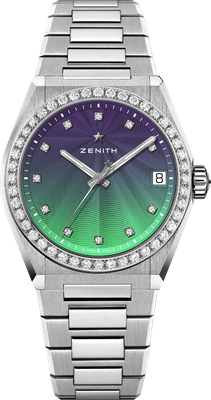 Movimento: Elite 670 SK, automáticoFrequência: 28 800 VpH (4 Hz)Reserva de marcha: mínimo de 50 horasFunções: horas e minutos no centro. Ponteiro de segundos central. Indicação da data às 3 horasPreço: 11400 CHFCravejamento: 1,48 quilates, Luneta 44 diamantes VS de corte brilhante, Mostrador 11 diamantes VS de corte brilhanteMaterial: aço inoxidável com luneta cravejada com diamantesEstanqueidade: 10 ATM Mostrador: Gradiente e guilloché do azul ao verdeCaixa: 36 mmÍndices das horas: índices das horas em diamantePonteiros: revestidos a ródio, facetados e revestidos com Super-Luminova SLN C1Bracelete e fivela: em aço inoxidável com sistema de braceletes intercambiáveis. Fornecido com 3 braceletes de cores diferentes.